Publicado en Cerdanyola del Vallès el 06/04/2020 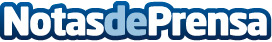 Adaptación digital para resistir la crisis del Covid-19Las empresas que no han completado su transición digital deberán hacerlo para poder continuar con su actividad comercial. En este contexto, la consultora digital Multiplica ofrece webinars gratuitos sobre marketing automation para todas aquellas compañías que lo necesitenDatos de contacto:Marc Solanes617338226Nota de prensa publicada en: https://www.notasdeprensa.es/adaptacion-digital-para-resistir-la-crisis-del_1 Categorias: Telecomunicaciones Comunicación Marketing Madrid Cataluña Emprendedores E-Commerce Webinars http://www.notasdeprensa.es